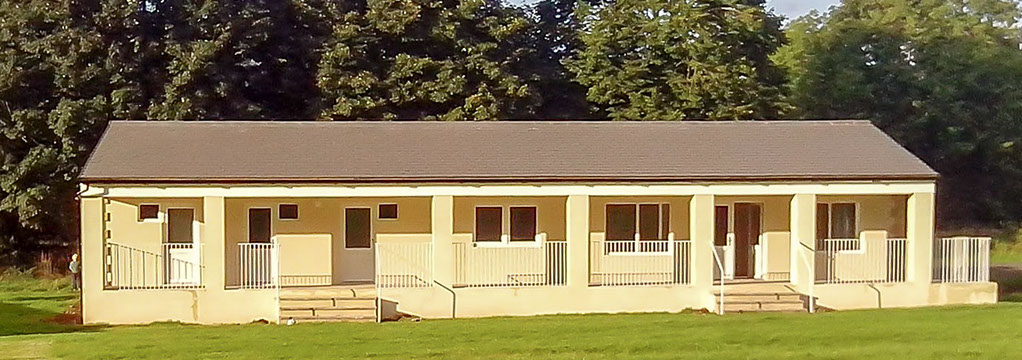 Burton in Lonsdale Recreation Field and PavilionHire Charges 2023 until further noticeThe excellent Recreation Field facilities are available for hire all year round. They are suitable for all ages - for sport and social activities, for children’s parties, family get-togethers, etc. And there’s parking for up to 20 cars.Contact: telephone 07917 658045 or email bilparishcouncil@gmail.com Charges:-Playing Field		£12 / hour		Full day (6 hours or more)   £72 Regular bookings: discounted rates available by negotiationPavilionSocial Room, incl kitchenette	Up to 5 hours		£12 / hour		Full day (6 hours or more)   £72Changing Rooms hire - please contact Burton in Lonsdale Parish Clerk Multi Use Games Area (MUGA)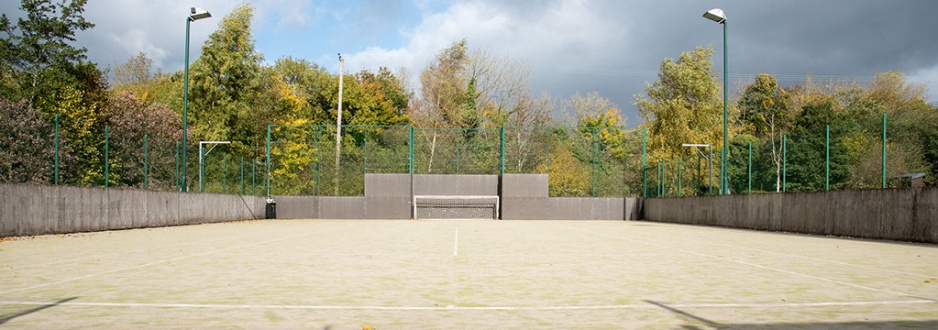 MUGA hire - please contact Burton in Lonsdale Parish Clerk 